2016 Durant High School Fast-Pitch Softball Tournament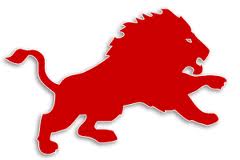 Friday, September 9thSaturday, September 10th Pool A 						 Pool B				Durant			Guthrie			Duncan				ColbertCalera			Valliant			Rattan				CaneyAntlers			Madill			McAlester			Durant JV		Byng			Hugo			Dickson				Broken BowSulphur			Tecumseh		El Reno				AdaElk City			Tishomingo						Entry fee: 200.00 plus game balls			Pool game tie breakerTime Limit: 1hr. 10 min Pool Play			Head to headChampionship Game/7 innings/ITB			Fewest runs allowedDurant will occupy 3rd base dugout			Most runs scored12 run after 3 innings, 10 after 4, 8 after 5		Coin flipTournament Rules:1		Game Time starts when Umpire says “Take the Field”2		No Innings started “5”  minutes or less3		Tied at end of regulation – resort to (International Tie Breaker)4		No Infield after 1st Inning5		3 warm-up pitches and down after 1st InningTimesField 5Field 6Field 7Field 810:00 a.m.Durant vs. AntlersSulphur vs. Hugo Rattan vs. AdaColbert vs. Durant JV11:20 a.m.Madill vs. CaleraGuthrie vs. TishomingoDuncan vs. McAlesterBroken Bow vs. Caney12:40 p.m.Byng vs. Elk CityTecumseh vs. ValliantRattan vs. DicksonColbert vs. El Reno 2:00 p.m.Antlers vs. MadillHugo vs. TishomingoMcAlester vs. AdaCaney vs. Durant JV3:20 p.m.Calera vs. ByngGuthrie vs. TecumsehDuncan vs. DicksonBroken Bow vs. El Reno4:40 p.m.Durant vs. Elk CitySulphur vs. ValliantTimesPool A Field 5Pool A Field 6TimesPool B Field 7Pool B Field 89:00 a.m.Durant vs. SulphurAntlers vs. Hugo10:00 a.m.Rattan vs. Durant JVColbert vs. Ada10:20 a.m.Madill vs. GuthrieTishomingo vs. Calera11:20 a.m.Duncan vs. CaneyBroken Bow vs. McAlester11:40 a.m.Byng vs. ValliantTecumseh vs. Elk City12:50 p.m.Rattan vs. El RenoColbert vs. Dickson1:00 p.m.Antlers vs. TishomingoHugo vs. Madill2:10 p.m.McAlester vs. Durant JVCaney vs. Ada2:20 p.m.Calera vs. TecumsehGuthrie vs. Byng3:30 p.m.Duncan vs. El RenoBroken vs. Dickson3:40 p.m.Durant vs. ValliantSulphur vs. Elk City5:00 p.m.Pool A1 vs. Pool B1Pool A2 vs. Pool B25:00 p.m.Pool A3 vs. Pool B3Pool A4 vs. Pool B4